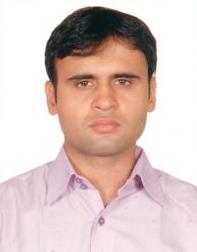 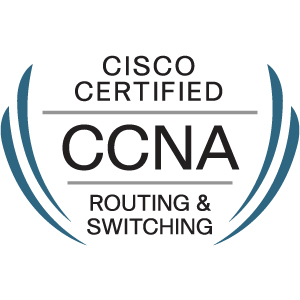 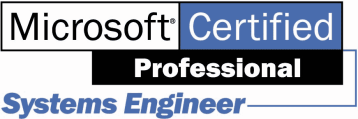 MOHAMMADMOHAMMAD.371313@2freemail.com  
______________________________________________________SUMMARY OF SKILLS:I am dynamic personality with flair of result-oriented approach having effective communication and relationship maintaining attitude. To name a few more excellent at interpersonal skills, self-disciplined, analytical skills and having ability to work effectively under pressure to meet deadlines, are the keys added to my personality.CAREER OBJECTIVE: To make a professional growth oriented career and sustain in the industry with an org., where I can utilize my knowledge to gain professional experience in line to the organizational objectives. To learn from the environment and exercise my strengths while simultaneously work upon my weaknesses.WORK EXPERIENCE:Working with “ Amaly “ as I.T. In charge and Purchaser from March 2017.Worked with “Ebro India (Unit of Herba Rice - FMCG) ” as “Sr.Executive-IT” from July 2013 to June 2016.Installation Configuration of Windows 2003/2008/2012 Server.Responsibility includes administration, monitoring & support of Active Directory (ID creation, deletion, policy implementation OU Creation etc.) including assisting with workstation configuration issues.Managing network though Cisco ASA 5512 & Cisco Catalyst Layer3 Switches. VPN Client through Cisco any connect Client and Clientless VPN service.Handling LAN / WAN that includes: Server and Client side support, applying Policies on network, Troubleshooting network issues like DNS/DHCP/ Printing Issues.Implementing Backup Policies for User Computers & Servers through Polices and NAS.Installation, Configuration & troubleshooting of SAP Gui 710, communicating with SAP team for up gradation/Modification of SAP GUI as per User requirements.Installation Configuration of Windows 10/ Windows8/Windows7 & old versions of windows on Clients PCs.Installation Microsoft Office, Acrobat Reader, Antivirus, Configuration of Microsoft Outlook and all other necessary Application for Windows.Coordinating with Vendors for new purchase of Computer/Laptop & Hardware as per requirementCCTV Installation and Management.Worked   with “Olam Agro India Ltd -FMCG” as “Officer-IT”’ from March 2012 to July 2013.Installation Configuration of Windows 2003/2008/2012 Server.Maintaining and Installation of Routers,Fortinet Firewall HP Switches. Communicate with Bharti ( MPLS/Lease Line),Reliance (MPLS/Lease Line) .Installation Configuration of Windows 10/ Windows8/Windows7 & old versions of windows on Clients PCs.Installation Microsoft Office, Acrobat Reader, Antivirus, Configuration of Microsoft Outlook and all other necessary Application for Windows.Coordinating with Vendors for new purchase of Computer/Laptop & Hardware as per requirementInstall and maintain activities for the upkeep of nodes and peripherals like Network Printer, Scanners, Switches, Routers, Hubs, and Modems.Creating Manual and Automatic Inventory through SYS AID.Installation, configuration and troubleshooting Symantec Server.Worked with “1 Touch Solutions” as “Shift IN-charge’ from July 2009 to Nov.   2011.Managing team of 4 I.T. Engineers.Maintaining and Installation of 1700, 2600, 3600 Series Router and Audio Codes MP124/Mp108, Madiant,Communicate with Bharti (Lease Line), Eurus(IPLC) Spectra net (R.F.)Installation Configuration of Windows 2003/2008.Creating & Managing Active Directory/DNS/DHCP/RIS/FTP/IISManaging E-mails Accounts on Google Control PanelInstallation, Configuration of Windows XP & old versions of windows on Clients PCs.Installation Microsoft Office, Acrobat Reader, Antivirus, Configuration of Microsoft Outlook and all other necessary Application for Windows.Cloning of PC through Ghost.Install and maintain activities for the upkeep of nodes and peripherals like Network Printer, Scanners, Switches, Routers, Hubs, and Modems.Installation, configuration and troubleshooting MCAFEE Antivirus,  Esset Nod32 Antivirus & Quick Heal Antivirus.Worked with “Avesta Inoways Pvt. Ltd.” as “System Administrator” from Sep. 2007 to May 2009.Managing and Installation of 2600 Series Router and Audio Codes MP124/Mp108.Communicate with Bharti (Lease Line).Managing Drishti's Dialer, CRM, Creating & Managing User accounts, Supervisor Accounts. Insertion of lead set, churning, Data base of Dialer. Troubleshoot Dialer and Voice ( VOIP ) related issues. Co-ordinate with Minutes Provider. Installation, Configuration of Windows XP & old versions of windows on Clients PCs.Installation Microsoft Office, Acrobat Reader, Antivirus and all other necessary Application for Windows.Cloning of PC through Ghost.Install and maintain activities for the upkeep of nodes and peripherals like Network Printer, Scanners, Switches, Routers, Hubs, and Modems.PROJECT SUMMARY:Ebro India Pvt. Ltd.Network Implementation Cisco ASA, Switches, NAS ServersSap Implementation for India UsersDomain Migration, Exchange Server, Backup LYNC Implementation.CCTV Project 1 Touch SolutionsIPLC ImplementationIntroduced C-Zentrix( Dialer)Domain & Backup Implementation. SKILS:- 
Networking				CCTV			Inventory
Windows 7, 8 ,10			Printers		SAP GUI
Windows Server 2003,2008,2012	Dialers			Bio-Metrics
CISCO ASA				Exchange Server	Desktop/Laptops
CISCO Router 			Bio Metrics		Polycom Conferencing DevicesNAS Servers				Backup		AntivirusCISCO Switches			Cabling		Remote SupportLYNC/Skype for Business 		Domain		SharePoint
EDUCATION:-PERSONAL PROFILE:Date of Birth	:		18th May 1984Nationality	    	         :		 IndianMarital Status		         :		 MarriedLanguage Proficiency	         :		 Hindi, English, Arabic (Read Only)Iqama Status		         :		 TransferrableDriving License	         :		 Saudi & IndianCourseTradeTradeYearUniversityUniversityId No.B. TechElec. & Comm. Engg.20082008I.A.S.EDiplomaElec. & Comm. Engg.20032003B.T.E.12th ( Sr. Secondary)Arts ( Correspondence )20022002N.O.S.10th ( Matric)19991999C.B.S.E.M.C.S.E. - 2003Microsoft Certified System Engineer20082008Microsoft59739825973982M.C.S.E. – 2012Microsoft Certified System Engineer20162016MicrosoftMS061522753MS061522753C.C.N.ACisco Certified System Engineer20162016Cisco246983606246983606